Outcome and follow up of the Global Youth Summit: BYND 2013Under the Patronage of the President of Costa Rica in September 2013, ITU organized the Global Youth Summit: BYND 2015. The purpose of the Summit was to convene young people both online and offline to participate in a discussion on how technology (ICTs primarily) can be used for good, more specifically to shape the post-2015 agenda. As one of the main themes of the Summit, the BE SMART & BE SAFE track was organized with the invaluable support from The Walt Disney Company and UNICEF. At the Summit, the Train the Trainer Programme trained young people on how to use an online safety training kit developed by Club Penguin, a virtual world for children, to help younger kids use the Web safely and responsibly. In addition, ITU and UNICEF decided to organize a Global Video Competition, in which video concepts created by young people on online safety will be reviewed and the winning concept will be produced in an animated video. Along with some 700 participants meeting in San José, over 3000 young people around the world were logging in virtually to contribute their ideas from 43 hubs or workshops in 25 different countries using a unique crowd-sourcing platform and other social media channels. At the end of the track, young people have decided to define child online safety as a priority. Updates and follow-up actions from the BYND2015 Summit:BYND2015 declaration presented to Member States during the high-level segment of the 69th United Nations General Assembly by President Laura Chinchilla, where it was granted status as an official document of the 69th UNGA.BYND2015 declaration presented to UN Secretary-General Ban Ki-moon and President of the General Assembly Amb. John Ashe by President Chinchilla and ITU Secretary General Dr Hamadoun Touré.BYND2015 declaration provided as input to the 8th meeting of the Broadband Commission for Digital Development, a high-level lobbying group which meets every year on the side of the GA to bring attention to the issue of ICT for development in international policy frameworks.Commitment from the office of the UN Special Representative on Youth, Ahmad Alhendawi, to continue advancing the goals of the Summit and increase attention on the role of ICT for young people during the 8th Broadband Commission meeting. BYND2015 decleration warmly received by the UN Interagency Network for Youth Development (IANYD), which serves as a reporting mechanism for the UN’s system wide efforts/actions, while further campaigning to ensure youth are entrenched on the international political agenda.Language from BYND2015 declaration used to frame discussions during Arab States + European regional preparatory meetings for the World Telecommunication Development Conference.2 of the 3 hackathon winners go on to be contracted by Ericsson and UNESCO to continue development of their applications.UN Special Envoy employs crowdsourcing platform and technique pioneered on the BYND Summit to source input from young audiences towards the proposed post-2015 sustainable development agenda. Crowdsourcing results due to be injected into member state and official processes overseeing formation of the post2015 dev agenda. The initiative is being moderated and supported by a system wide team of 10+ UN agencies, as well as youth led organizations and members of civil society.Crowdsourcing is endorsed by President of the UN General Assembly and hailed as ‘ground-breaking’. Other senior officials UN system also offer their support for the initiative.United Nations – ITU – shortlisted for ‘UK Cloud Awards 2014’ best public sector initiative for crowdsourcing work on BYND2015 Summit.Proposal to crowdsource input to the PP14 summit in November, although not yet confirmed. INTERNATIONAL  TELECOMMUNICATION  UNIONINTERNATIONAL  TELECOMMUNICATION  UNION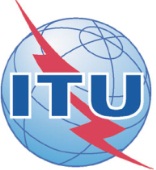 Council Working Group on Child Online ProtectionCouncil Working Group on Child Online Protection   Date: 21 February 2014Council Working Group on Child Online ProtectionContribution from Costa Rica to the Council Working Group on Child Online ProtectionSource: Costa Rica 8th  Meeting – Geneva, 21 February 2014Contribution from Costa Rica to the Council Working Group on Child Online ProtectionSource: Costa Rica 8th  Meeting – Geneva, 21 February 2014Contribution from Costa Rica to the Council Working Group on Child Online ProtectionSource: Costa Rica 8th  Meeting – Geneva, 21 February 2014